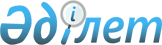 О внесении изменений в решение XXV сессии Шахтинского городского маслихата от 25 декабря 2013 года № 989/25 "О городском бюджете на 2014-2016 годы"
					
			С истёкшим сроком
			
			
		
					Решение XХXI сессии V созыва Шахтинского городского маслихата Карагандинской области от 26 ноября 2014 года № 1075/31. Зарегистрировано Департаментом юстиции Карагандинской области 8 декабря 2014 года № 2849. Прекращено действие в связи с истечением срока
      Примечание РЦПИ:
      В тексте документа сохранена пунктуация и орфография оригинала.
      В соответствии с Бюджетным кодексом Республики Казахстан от 4 декабря 2008 года, Законом Республики Казахстан от 23 января 2001 года "О местном государственном управлении и самоуправлении в Республике Казахстан", городской маслихат РЕШИЛ:
      1. Внести в решение XXV сессии Шахтинского городского маслихата от 25 декабря 2013 года № 989/25 "О городском бюджете на 2014 – 2016 годы" (зарегистрировано в Реестре государственной регистрации нормативных правовых актов за № 2488, опубликовано 17 января 2014 года в газете "Шахтинский вестник" № 2, информационно-правовой системе "Әділет" от 17 января 2014 года) следующие изменения:
      1) пункт 1 изложить в новой редакции:
      "1. Утвердить городской бюджет на 2014 – 2016 годы согласно приложениям 1, 2 и 3 соответственно, в том числе на 2014 год в следующих объемах:
      1) доходы – 6 521 330 тысяч тенге, в том числе по:
      налоговым поступлениям – 907 162 тысяч тенге;
      неналоговым поступлениям – 22 863 тысячи тенге;
      поступлениям от продажи основного капитала – 43 810 тысяч тенге;
      поступлениям трансфертов – 5 547 495 тысяч тенге;
      2) затраты – 6 440 362 тысяч тенге;
      3) чистое бюджетное кредитование – 30 000 тысяч тенге:
      бюджетные кредиты – 30 000 тысяч тенге;
      погашение бюджетных кредитов – 0 тысяч тенге;
      4) сальдо по операциям с финансовыми активами – 165 082 тысяч тенге:
      приобретение финансовых активов – 165 082 тысяч тенге;
      поступления от продажи финансовых активов государства – 0 тысяч тенге;
      5) дефицит (профицит) бюджета – минус 114 114 тысяч тенге;
      6) финансирование дефицита (использование профицита) бюджета – 114 114 тысяч тенге:
      поступление займов – 30 000 тысяч тенге;
      погашение займов – 0 тысяч тенге;
      используемые остатки бюджетных средств – 84 114 тысяч тенге.";
      2) пункт 9 изложить в новой редакции:
      "9. Утвердить резерв акимата города на 2014 год в сумме 8 339 тысяч тенге.";
      3) приложения 1, 4, 5, 6, 7, 8, 9 к указанному решению изложить в новой редакции согласно приложениям 1, 2, 3, 4, 5, 6, 7 к настоящему решению.
      2. Настоящее решение вводится в действие с 1 января 2014 года.
      26 ноября 2014 года Городской бюджет на 2014 год Целевые трансферты и бюджетные кредиты из областного бюджета на 2014 год Целевые трансферты и бюджетные кредиты администраторам бюджетных программ города на 2014 год Расходы по бюджетным программам, реализуемые в поселке Шахан на 2014 год Расходы по бюджетным программам, реализуемые в поселке Долинка на 2014 год Расходы по бюджетным программам, реализуемые в поселке Новодолинский на 2014 год Перечень бюджетных программ развития городского бюджета на 2014 год
					© 2012. РГП на ПХВ «Институт законодательства и правовой информации Республики Казахстан» Министерства юстиции Республики Казахстан
				
Председатель сессии
С. Суханова
Секретарь маслихата
А. Сатова
"СОГЛАСОВАНО"
Исполняющий обязанности
руководителя государственного
учреждения "Отдел экономики
и финансов города Шахтинска"
А. МеллятовПриложение 1
к решению XXXI сессии городского маслихата
от 26 ноября 2014 года № 1075/31
Приложение 1
к решению XXV сессии городского маслихата
от 25 декабря 2013 года № 989/25
Категория
Категория
Категория
Категория
Сумма (тысяч тенге)
Класс
Класс
Класс
Сумма (тысяч тенге)
Подкласс
Подкласс
Сумма (тысяч тенге)
Наименование
Сумма (тысяч тенге)
1
2
3
4
5
I ДОХОДЫ
6521330
1
Налоговые поступления
907162
01
Подоходный налог 
214805
2
Индивидуальный подоходный налог
214805
03
Социальный налог
131591
1
Социальный налог
131591
04
Налоги на собственность
489665
1
Налоги на имущество
39834
3
Земельный налог
356083
4
Налог на транспортные средства
93748
05
Внутренние налоги на товары, работы и услуги
56301
2
Акцизы
4829
3
Поступления за использование природных и других ресурсов
35720
4
Сборы за ведение предпринимательской и профессиональной деятельности
13017
5
Налог на игорный бизнес
2735
08
Обязательные платежи, взимаемые за совершение юридически значимых действий и (или) выдачу документов уполномоченными на то государственными органами или должностными лицами
14800
1
Государственная пошлина
14800
2
Неналоговые поступления
22863
01
Доходы от государственной собственности
11714
1
Поступления части чистого дохода государственных предприятий
516
5
Доходы от аренды имущества, находящегося вгосударственной собственности
11198
02
Поступления от реализации товаров (работ, услуг) государственными учреждениями, финансируемыми из государственного бюджета
36
1
Поступления от реализации товаров (работ, услуг) государственными учреждениями, финансируемыми из государственного бюджета
36
06
Прочие неналоговые поступления
11113
1
Прочие неналоговые поступления
11113
3
Поступления от продажи основного капитала
43810
01
Продажа государственного имущества, закрепленного за государственными учреждениями
7366
1
Продажа государственного имущества, закрепленного за государственными учреждениями
7366
03
Продажа земли и нематериальных активов
36444
1
Продажа земли
30212
2
Продажа нематериальных активов
6232
4
Поступления трансфертов
5547495
02
Трансферты из вышестоящих органов государственного управления
5547495
2
Трансферты из областного бюджета
5547495
Функциональная группа
Функциональная группа
Функциональная группа
Функциональная группа
Функциональная группа
Функциональная группа
Сумма (тысяч тенге)
Функциональная подгруппа
Функциональная подгруппа
Функциональная подгруппа
Функциональная подгруппа
Функциональная подгруппа
Сумма (тысяч тенге)
Администратор бюджетных программ
Администратор бюджетных программ
Администратор бюджетных программ
Администратор бюджетных программ
Сумма (тысяч тенге)
Программа
Программа
Программа
Сумма (тысяч тенге)
Подпрограмма
Подпрограмма
Сумма (тысяч тенге)
Наименование
Сумма (тысяч тенге)
II. ЗАТРАТЫ
6440362
01
Государственные услуги общего характера
235349
1
Представительные, исполнительные и другие органы, выполняющие общие функции государственного управления
197743
112
Аппарат маслихата района (города областного значения)
20849
001
Услуги по обеспечению деятельности маслихата района (города областного значения) 
19134
003
Капитальные расходы государственного органа 
1715
122
Аппарат акима района (города областного значения)
109280
001
Услуги по обеспечению деятельности акима района (города областного значения)
103605
003
Капитальные расходы государственного органа 
5225
009
Капитальные расходы подведомственных государственных учреждений и организаций
450
123
Аппарат акима района в городе, города районного значения, поселка, села, сельского округа
67614
001
Услуги по обеспечению деятельности акима района в городе, города районного значения, поселка, села, сельского округа
66399
022
Капитальные расходы государственного органа
1215
2
Финансовая деятельность
2521
459
Отдел экономики и финансов района (города областного значения)
2521
003
Проведение оценки имущества в целях налогообложения
1570
011
Учет, хранение, оценка и реализация имущества, поступившего в коммунальную собственность
951
5
Планирование и статистическая деятельность
291
459
Отдел экономики и финансов района (города областного значения)
291
061
Экспертиза и оценка документации по вопросам бюджетных инвестиций, проведение оценки реализации бюджетных инвестиций
291
9
Прочие государственные услуги общего характера
34794
459
Отдел экономики и финансов района (города областного значения)
30467
001
Услуги по реализации государственной политики в области формирования и развития экономической политики, государственного планирования, исполнения бюджета и управления коммунальной собственностью района (города областного значения)
29971
015
Капитальные расходы государственного органа
496
467
Отдел строительства района (города областного значения)
4327
040
Развитие объектов государственных органов
4327
02
Оборона
5745
1
Военные нужды
5547
122
Аппарат акима района (города областного значения)
5547
005
Мероприятия в рамках исполнения всеобщей воинской обязанности
5547
2
Организация работы по чрезвычайным ситуациям
198
122
Аппарат акима района (города областного значения)
198
006
Предупреждение и ликвидация чрезвычайных ситуаций масштаба района (города областного значения)
100
007
Мероприятия по профилактике и тушению степных пожаров районного (городского) масштаба, а также пожаров в населенных пунктах, в которых не созданы органы государственной противопожарной службы
98
03
Общественный порядок, безопасность, правовая, судебная, уголовно-исполнительная деятельность
23403
9
Прочие услуги в области общественного порядка и безопасности
23403
458
Отдел жилищно-коммунального хозяйства, пассажирского транспорта и автомобильных дорог района (города областного значения)
23403
021
Обеспечение безопасности дорожного движения в населенных пунктах
23403
04
Образование
1911052
1
Дошкольное воспитание и обучение
471147
471
Отдел образования, физической культуры и спорта района (города областного значения)
471147
040
Реализация государственного образовательного заказа в дошкольных организациях образования
471147
2
Начальное, основное среднее и общее среднее образование
1227650
471
Отдел образования, физической культуры и спорта района (города областного значения)
1227650
004
Общеобразовательное обучение
1094829
005
Дополнительное образование для детей и юношества
132821
4
Техническое и профессиональное, послесреднее образование
33210
471
Отдел образования, физической культуры и спорта района (города областного значения)
33210
007
Организация профессионального обучения
33210
9
Прочие услуги в области образования
179045
471
Отдел образования, физической культуры и спорта района (города областного значения)
179045
009
Приобретение и доставка учебников, учебно-методических комплексов для государственных учреждений образования района (города областного значения)
15848
010
Проведение школьных олимпиад, внешкольных мероприятий и конкурсов районного (городского) масштаба
514
020
Ежемесячная выплата денежных средств опекунам (попечителям) на содержание ребенка-сироты (детей-сирот), и ребенка (детей), оставшегося без попечения родителей
35537
067
Капитальные расходы подведомственных государственных учреждений и организаций
127146
06
Социальная помощь и социальное обеспечение
196568
2
Социальная помощь
159339
451
Отдел занятости и социальных программ района (города областного значения)
155846
002
Программа занятости
15341
005
Государственная адресная социальная помощь
1946
006
Оказание жилищной помощи 
4766
007
Социальная помощь отдельным категориям нуждающихся граждан по решениям местных представительных органов
32956
010
Материальное обеспечение детей-инвалидов, воспитывающихся и обучающихся на дому
1095
014
Оказание социальной помощи нуждающимся гражданам на дому
49114
016
Государственные пособия на детей до 18 лет
2049
017
Обеспечение нуждающихся инвалидов обязательными гигиеническими средствами и предоставление услуг специалистами жестового языка, индивидуальными помощниками в соответствии с индивидуальной программой реабилитации инвалида
48176
023
Обеспечение деятельности центров занятости населения
403
471
Отдел образования, физической культуры и спорта района (города областного значения)
3493
012
Социальная поддержка обучающихся и воспитанников организаций образования очной формы обучения в виде льготного проезда на общественном транспорте (кроме такси) по решению местных представительных органов
3493
9
Прочие услуги в области социальной помощи и социального обеспечения
37229
451
Отдел занятости и социальных программ района (города областного значения)
37229
001
Услуги по реализации государственной политики на местном уровне в области обеспечения занятости и реализации социальных программ для населения
36567
011
Оплата услуг по зачислению, выплате и доставке пособий и других социальных выплат
388
021
Капитальные расходы государственного органа
274
07
Жилищно-коммунальное хозяйство
1566253
1
Жилищное хозяйство
57109
458
Отдел жилищно-коммунального хозяйства, пассажирского транспорта и автомобильных дорог района (города областного значения)
19406
041
Ремонт и благоустройство объектов в рамках развития городов и сельских населенных пунктов по Дорожной карте занятости 2020
19406
467
Отдел строительства района (города областного значения)
27524
003
Проектирование, строительство и (или) приобретение жилья коммунального жилищного фонда
20025
004
Проектирование, развитие, обустройство и (или) приобретение инженерно-коммуникационной инфраструктуры
6900
074
Развитие и/или сооружение недостающих объектов инженерно-коммуникационной инфраструктуры в рамках второго направления Дорожной карты занятости 2020
599
479
Отдел жилищной инспекции района (города областного значения)
10179
001
Услуги по реализации государственной политики на местном уровне в области жилищного фонда
9829
005
Капитальные расходы государственного органа
350
2
Коммунальное хозяйство
1356567
458
Отдел жилищно-коммунального хозяйства, пассажирского транспорта и автомобильных дорог района (города областного значения)
1348061
011
Обеспечение бесперебойного теплоснабжения малых городов
1242953
012
Функционирование системы водоснабжения и водоотведения
105108
467
Отдел строительства района (города областного значения)
8506
006
Развитие системы водоснабжения и водоотведения
8506
3
Благоустройство населенных пунктов
152577
123
Аппарат акима района в городе, города районного значения, поселка, села, сельского округа
48123
008
Освещение улиц населенных пунктов
15448
009
Обеспечение санитарии населенных пунктов
652
011
Благоустройство и озеленение населенных пунктов
32023
458
Отдел жилищно-коммунального хозяйства, пассажирского транспорта и автомобильных дорог района (города областного значения)
104454
015
Освещение улиц в населенных пунктах
27216
016
Обеспечение санитарии населенных пунктов
16808
017
Содержание мест захоронений и захоронение безродных
625
018
Благоустройство и озеленение населенных пунктов
59805
08
Культура, спорт, туризм и информационное пространство
251498
1
Деятельность в области культуры
107456
455
Отдел культуры и развития языков района (города областного значения)
107456
003
Поддержка культурно-досуговой работы
107456
2
Спорт
6965
471
Отдел образования, физической культуры и спорта района (города областного значения)
6965
013
Развитие массового спорта и национальных видов спорта
3735
014
Проведение спортивных соревнований на районном (города областного значения) уровне
1860
015
Подготовка и участие членов сборных команд района (города областного значения) по различным видам спорта на областных спортивных соревнованиях
1370
3
Информационное пространство
81434
455
Отдел культуры и развития языков района (города областного значения)
65802
006
Функционирование районных (городских) библиотек
56940
007
Развитие государственного языка и других языков народа Казахстана
8862
456
Отдел внутренней политики района (города областного значения)
15632
002
Услуги по проведению государственной информационной политики через газеты и журналы 
13332
005
Услуги по проведению государственной информационной политики через телерадиовещание
2300
9
Прочие услуги по организации культуры, спорта, туризма и информационного пространства
55643
455
Отдел культуры и развития языков района (города областного значения)
27254
001
Услуги по реализации государственной политики на местном уровне в области развития языков и культуры
7990
010
Капитальные расходы государственного органа
400
032
Капитальные расходы подведомственных государственных учреждений и организаций
18864
456
Отдел внутренней политики района (города областного значения)
28389
001
Услуги по реализации государственной политики на местном уровне в области информации, укрепления государственности и формирования социального оптимизма граждан
18015
003
Реализация мероприятий в сфере молодежной политики
9481
006
Капитальные расходы государственного органа 
693
032
Капитальные расходы подведомственных государственных учреждений и организаций
200
10
Сельское, водное, лесное, рыбное хозяйство, особо охраняемые природные территории, охрана окружающей среды и животного мира, земельные отношения
43349
1
Сельское хозяйство
15768
474
Отдел сельского хозяйства и ветеринарии района (города областного значения)
15768
001
Услуги по реализации государственной политики на местном уровне в сфере сельского хозяйства и ветеринарии
12166
003
Капитальные расходы государственного органа
284
005
Обеспечение функционирования скотомогильников (биотермических ям)
1400
007
Организация отлова и уничтожения бродячих собак и кошек
1578
008
Возмещение владельцам стоимости изымаемых и уничтожаемых больных животных, продуктов и сырья животного происхождения
46
012
Проведение мероприятий по идентификации сельскохозяйственных животных
294
6
Земельные отношения
23884
463
Отдел земельных отношений района (города областного значения)
23884
001
Услуги по реализации государственной политики в области регулирования земельных отношений на территории района (города областного значения)
11360
004
Организация работ по зонированию земель
8252
007
Капитальные расходы государственного органа
4272
9
Прочие услуги в области сельского, водного, лесного, рыбного хозяйства, охраны окружающей среды и земельных отношений
3697
474
Отдел сельского хозяйства и ветеринарии района (города областного значения)
3697
013
Проведение противоэпизоотических мероприятий
3697
11
Промышленность, архитектурная, градостроительная и строительная деятельность
68591
2
Архитектурная, градостроительная и строительная деятельность
68591
467
Отдел строительства района (города областного значения)
15094
001
Услуги по реализации государственной политики на местном уровне в области строительства
14661
017
Капитальные расходы государственного органа
433
468
Отдел архитектуры и градостроительства района (города областного значения)
53497
001
Услуги по реализации государственной политики в области архитектуры и градостроительства на местном уровне 
10893
003
Разработка схем градостроительного развития территории района и генеральных планов населенных пунктов
42204
004
Капитальные расходы государственного органа 
400
12
Транспорт и коммуникации
132184
1
Автомобильный транспорт
79733
123
Аппарат акима района в городе, города районного значения, поселка, села, сельского округа
21855
013
Обеспечение функционирования автомобильных дорог в городах районного значения, поселках, селах, сельских округах
21855
458
Отдел жилищно-коммунального хозяйства, пассажирского транспорта и автомобильных дорог района (города областного значения) 
57878
023
Обеспечение функционирования автомобильных дорог
57878
9
Прочие услуги в сфере транспорта и коммуникаций
52451
458
Отдел жилищно-коммунального хозяйства, пассажирского транспорта и автомобильных дорог района (города областного значения)
52451
037
Субсидирование пассажирских перевозок по социально значимым городским (сельским), пригородным и внутрирайонным сообщениям
52451
13
Прочие
2006245
3
Поддержка предпринимательской деятельности и защита конкуренции
2807
494
Отдел предпринимательства и промышленности района (города областного значения)
2807
006
Поддержка предпринимательской деятельности
2807
9
Прочие
2003438
458
Отдел жилищно-коммунального хозяйства, пассажирского транспорта и автомобильных дорог района (города областного значения)
475273
001
Услуги по реализации государственной политики на местном уровне в области жилищно-коммунального хозяйства, пассажирского транспорта и автомобильных дорог
40137
013
Капитальные расходы государственного органа 
8324
044
Текущее обустройство моногородов в рамках Программы развития моногородов на 2012-2020 годы
426812
459
Отдел экономики и финансов района (города областного значения)
8399
012
Резерв местного исполнительного органа района (города областного значения) 
8399
467
Отдел строительства района (города областного значения)
1425812
085
Реализация бюджетных инвестиционных проектов в рамках Программы развития моногородов на 2012-2020 годы
1425812
471
Отдел образования, физической культуры и спорта района (города областного значения)
13627
001
Услуги по обеспечению деятельности отдела образования, физической культуры и спорта
13377
018
Капитальные расходы государственного органа
250
494
Отдел предпринимательства и промышленности района (города областного значения)
80327
001
Услуги по реализации государственной политики на местном уровне в области развития предпринимательства и промышленности 
16010
003
Капитальные расходы государственного органа 
1317
033
Субсидирование процентной ставки по кредитам для реализации проектов в рамках Программы развития моногородов на 2012-2020 годы
51000
034
Предоставление грантов на развитие новых производств в рамках Программы развития моногородов на 2012-2020 годы 
12000
14
Обслуживание долга 
4
1
Обслуживание долга 
4
459
Отдел экономики и финансов района (города областного значения)
4
021
Обслуживание долга местных исполнительных органов по выплате вознаграждений и иных платежей по займам из обласного бюджета 
4
15
Трансферты
121
1
Трансферты
121
459
Отдел экономики и финансов района (города областного значения)
121
006
Возврат неиспользованных (недоиспользованных) целевых трансфертов
121
III.Чистое бюджетное кредитование
30000
бюджетные кредиты
30000
13
Прочие
30000
9
Прочие
30000
494
Отдел предпринимательства и промышленности района (города областного значения)
30000
008
Кредитование на содействие развитию предпринимательства в моногородах
30000
погашение бюджетных кредитов
0
IV.Сальдо по операциям с финансовыми активами
165082
приобретение финансовых активов
165082
13
Прочие
165082
9
Прочие
165082
458
Отдел жилищно-коммунального хозяйства, пассажирского транспорта и автомобильных дорог района (города областного значения)
165082
060
Увеличение уставных капиталов специализированных уполномоченных организаций
34082
065
Формирование или увеличение уставного капитала юридических лиц
131000
поступления от продажи финансовых активов государства
0
Категория
Категория
Категория
Категория
Сумма (тысяч тенге)
Класс
Класс
Класс
Сумма (тысяч тенге)
Подкласс
Подкласс
Сумма (тысяч тенге)
Наименование
Сумма (тысяч тенге)
1
2
3
4
5
V.ДЕФИЦИТ (профицит) бюджета
-114114
VI. Финансирование дефицита (использование профицита) бюджета
114114
7
Поступление займов
30000
01
Внутренние государственные займы
30000
2
Договоры займа
30000
Погашение займов
0
8
Используемые остатки бюджетных средств
84114
01
Остатки бюджетных средств
84114
1
Свободные остатки бюджетных средств
84114Приложение 2
к решению XXXI сессии городского маслихата
от 26 ноября 2014 года № 1075/31
Приложение 4
к решению XXV сессии городского маслихата
от 25 декабря 2013 года № 989/25
Наименование
Сумма (тысяч тенге)
1
2
Всего
3647947
в том числе:
Целевые текущие трансферты
2028928
Целевые трансферты на развитие
1589019
в том числе:
Целевые текущие трансферты:
2028928
в том числе:
Управление образования области
102395
На оснащение учебным оборудованием кабинетов физики, химии и биологии в государственных учреждениях основного среднего и общего среднего образования
6506
На реализацию государственного образовательного заказа в дошкольных организациях образования
75205
На повышение оплаты труда учителям, прошедшим повышение квалификации по трехуровневой системе
20684
Управление энергетики и коммунального хозяйства области 
1533380
На развитие жилищно-коммунального хозяйства
1303663
На жилищно-коммунальное хозяйство и благоустройство
229717
Управление пассажирского транспорта и автомобильных дорог области
249546
На субсидирование пассажирских перевозок по социально значимым городским (сельским), пригородным и внутрирайонным сообщениям
52451
На транспортную инфраструктуру
197095
Управление сельского хозяйства области
46
На возмещение владельцам стоимости изымаемых и уничтожаемых больных животных, продуктов и сырья животного происхождения
46
Управление предпринимательства и туризма области
63000
На субсидирование процентной ставки по кредитам для реализации проектов
51000
На предоставление грантов на развитие новых производств
12000
Управление экономики и финансов области
79344
На выплату ежемесячной надбавки за особые условия труда к должностным окладам работников государственных учреждений, не являющихся государственными служащими, а также работников государственных предприятий
79344
Управление координации занятости и социальных программ области
1217
На выплату государственной адресной социальной помощи
1217
Целевые трансферты на развитие:
1589019
в том числе:
Управление строительства области
1429937
На проектирование, строительство и (или)приобретение жилья государственного коммунального жилищного фонда
4125
На реализацию бюджетных инвестиционных проектов в рамках Программы развития моногородов на 2012-2020 годы
1425812
Управление энергетики и коммунального хозяйства области
159082
На увеличение уставных капиталов специализированных уполномоченных организаций
34082
Увеличение уставного капитала ТОО "Шахтинсктеплоэнерго" города Шахтинска
125000
Бюджетные кредиты
30000
Управление предпринимательства и туризма области
30000
Кредитование бюджетов районов (городов областного значения) на содействие развитию предпринимательства в моногородах
30000Приложение 3
к решению XXXI сессии городского маслихата
от 26 ноября 2014 года № 1075/31
Приложение 5
к решению XXV сессии городского маслихата
от 25 декабря 2013 года № 989/25
Наименование
Сумма  (тысяч тенге)
1
2
Всего
3647947
в том числе:
Целевые текущие трансферты
2028928
Целевые трансферты на развитие
1589019
в том числе:
Целевые текущие трансферты:
2028928
в том числе:
Отдел образования, физической культуры и спорта района (города областного значения)
167805
На оснащение учебным оборудованием кабинетов физики, химии и биологии в государственных учреждениях основного среднего и общего среднего образования
6506
На реализацию государственного образовательного заказа в дошкольных организациях образования
75205
На повышение оплаты труда учителям, прошедшим повышение квалификации по трехуровневой системе
20684
На выплату ежемесячной надбавки за особые условия труда к должностным окладам работников государственных учреждений, не являющихся государственными служащими, а также работников государственных предприятий
65410
Отдел жилищно-коммунального хозяйства, пассажирского транспорта и автомобильных дорог района (города областного значения)
1783263
На жилищно-коммунальное хозяйство
1229058
Функционирование системы водоснабжения и водоотведения
74605
На субсидирование пассажирских перевозок по социально значимым городским (сельским), пригородным и внутрирайонным сообщениям
52451
На транспортную инфраструктуру
197095
На выплату ежемесячной надбавки за особые условия труда к должностным окладам работников государственных учреждений, не являющихся государственными служащими, а также работников государственных предприятий
337
На жилищно-коммунальное хозяйство и благоустройство
229717
Отдел сельского хозяйства и ветеринарии района (города областного значения)
230
На возмещение владельцам стоимости изымаемых и уничтожаемых больных животных, продуктов и сырья животного происхождения
46
На выплату ежемесячной надбавки за особые условия труда к должностным окладам работников государственных учреждений, не являющихся государственными служащими, а также работников государственных предприятий
184
Отдел занятости и социальных программ района (города областного значения)
4033
На выплату государственной адресной социальной помощи
1217
На выплату ежемесячной надбавки за особые условия труда к должностным окладам работников государственных учреждений, не являющихся государственными служащими, а также работников государственных предприятий
2816
Отдел предпринимательства и промышленности района (города областного значения)
63167
На субсидирование процентной ставки по кредитам для реализации проектов
51000
На предоставление грантов на развитие новых производств
12000
На выплату ежемесячной надбавки за особые условия труда к должностным окладам работников государственных учреждений, не являющихся государственными служащими, а также работников государственных предприятий
167
Аппарат маслихата города Шахтинска
153
На выплату ежемесячной надбавки за особые условия труда к должностным окладам работников государственных учреждений, не являющихся государственными служащими, а также работников государственных предприятий
153
Аппарат акима города Шахтинска
916
На выплату ежемесячной надбавки за особые условия труда к должностным окладам работников государственных учреждений, не являющихся государственными служащими, а также работников государственных предприятий
916
Аппарат акима поселка Шахан
244
На выплату ежемесячной надбавки за особые условия труда к должностным окладам работников государственных учреждений, не являющихся государственными служащими, а также работников государственных предприятий
244
Аппарат акима поселка Долинка
240
На выплату ежемесячной надбавки за особые условия труда к должностным окладам работников государственных учреждений, не являющихся государственными служащими, а также работников государственных предприятий
240
Аппарат акима поселка Новодолинский
252
На выплату ежемесячной надбавки за особые условия труда к должностным окладам работников государственных учреждений, не являющихся государственными служащими, а также работников государственных предприятий
252
Отдел экономики и финансов района (города областного значения)
319
На выплату ежемесячной надбавки за особые условия труда к должностным окладам работников государственных учреждений, не являющихся государственными служащими, а также работников государственных предприятий
319
Отдел жилищной инспекции района (города областного значения)
223
На выплату ежемесячной надбавки за особые условия труда к должностным окладам работников государственных учреждений, не являющихся государственными служащими, а также работников государственных предприятий
223
Отдел культуры и развития языков района (города областного значения)
7042
На выплату ежемесячной надбавки за особые условия труда к должностным окладам работников государственных учреждений, не являющихся государственными служащими, а также работников государственных предприятий
7042
Отдел внутренней политики района (города областного значения)
431
На выплату ежемесячной надбавки за особые условия труда к должностным окладам работников государственных учреждений, не являющихся государственными служащими, а также работников государственных предприятий
431
Отдел земельных отношений района (города областного значения)
202
На выплату ежемесячной надбавки за особые условия труда к должностным окладам работников государственных учреждений, не являющихся государственными служащими, а также работников государственных предприятий
202
Отдел строительства района (города областного значения)
273
На выплату ежемесячной надбавки за особые условия труда к должностным окладам работников государственных учреждений, не являющихся государственными служащими, а также работников государственных предприятий
273
Отдел архитектуры и градостроительства района (города областного значения)
135
На выплату ежемесячной надбавки за особые условия труда к должностным окладам работников государственных учреждений, не являющихся государственными служащими, а также работников государственных предприятий
135
Целевые трансферты на развитие:
1589019
в том числе:
Отдел строительства района (города областного значения)
1429937
На проектирование, строительство и (или)приобретение жилья государственного коммунального жилищного фонда 
4125
На реализацию бюджетных инвестиционных проектов в рамках Программы развития моногородов на 2012-2020 годы
1425812
Отдел жилищно-коммунального хозяйства, пассажирского транспорта и автомобильных дорог района (города областного значения)
159082
На увеличение уставных капиталов специализированных уполномоченных организаций
34082
Увеличение уставного капитала ТОО "Шахтинсктеплоэнерго" города Шахтинска
125000
Бюджетные кредиты
30000
Отдел предпринимательства (города областного значения)
30000
Кредитование бюджетов районов (городов областного значения) на содействие развитию предпринимательства в моногородах
30000Приложение 4
к решению XXXI сессии городского маслихата
от 26 ноября 2014 года № 1075/31
Приложение 6
к решению XXV сессии городского маслихата
от 25 декабря 2013 года № 989/25
Функциональная группа
Функциональная группа
Функциональная группа
Функциональная группа
Функциональная группа
Сумма (тысяч тенге)
Функциональная подгруппа
Функциональная подгруппа
Функциональная подгруппа
Функциональная подгруппа
Сумма (тысяч тенге)
Администратор бюджетных программ
Администратор бюджетных программ
Администратор бюджетных программ
Сумма (тысяч тенге)
Программа
Программа
Сумма (тысяч тенге)
Наименование
Сумма (тысяч тенге)
ЗАТРАТЫ
39910
01
Государственные услуги общего характера
22733
1
Представительные, исполнительные и другие органы, выполняющие общие функции государственного управления
22733
123
Аппарат акима района в городе, города районного значения, поселка, села, сельского округа
22733
001
Услуги по обеспечению деятельности акима района в городе, города районного значения, поселка, села, сельского округа
22333
022
Капитальные расходы государственного органа 
400
07
Жилищно-коммунальное хозяйство
14077
3
Благоустройство населенных пунктов
14077
123
Аппарат акима района в городе, города районного значения, поселка, села, сельского округа
14077
008
Освещение улиц населенных пунктов
6774
011
Благоустройство и озеленение населенных пунктов
7303
12
Транспорт и коммуникации
3100
1
Автомобильный транспорт
3100
123
Аппарат акима района в городе, города районного значения, поселка, села, сельского округа
3100
013
Обеспечение функционирования автомобильных дорог в городах районного значения, поселках, селах, сельских округах
3100Приложение 5
к решению XXXI сессии городского маслихата
от 26 ноября 2014 года № 1075/31
Приложение 7
к решению XXV сессии городского маслихата
от 25 декабря 2013 года № 989/25
Функциональная группа
Функциональная группа
Функциональная группа
Функциональная группа
Функциональная группа
Сумма (тысяч тенге)
Функциональная подгруппа
Функциональная подгруппа
Функциональная подгруппа
Функциональная подгруппа
Сумма (тысяч тенге)
Администратор бюджетных программ
Администратор бюджетных программ
Администратор бюджетных программ
Сумма (тысяч тенге)
Программа
Программа
Сумма (тысяч тенге)
Наименование
Сумма (тысяч тенге)
ЗАТРАТЫ
45882
01
Государственные услуги общего характера
22969
1
Представительные, исполнительные и другие органы, выполняющие общие функции государственного управления
22969
123
Аппарат акима района в городе, города районного значения, поселка, села, сельского округа
22969
001
Услуги по обеспечению деятельности акима района в городе, города районного значения, поселка, села, сельского округа
22554
022
Капитальные расходы государственного органа 
415
07
Жилищно-коммунальное хозяйство
20423
3
Благоустройство населенных пунктов
20423
123
Аппарат акима района в городе, города районного значения, поселка, села, сельского округа
20423
008
Освещение улиц населенных пунктов
4845
009
Обеспечение санитарии населенных пунктов
652
011
Благоустройство и озеленение населенных пунктов
14926
12
Транспорт и коммуникации
2490
1
Автомобильный транспорт
2490
123
Аппарат акима района в городе, города районного значения, поселка, села, сельского округа
2490
013
Обеспечение функционирования автомобильных дорог в городах районного значения, поселках, селах, сельских округах
2490Приложение 6
к решению XXXI сессии городского маслихата
от 26 ноября 2014 года № 1075/31
Приложение 8
к решению XXV сессии городского маслихата
от 25 декабря 2013 года № 989/25
Функциональная группа
Функциональная группа
Функциональная группа
Функциональная группа
Функциональная группа
Сумма (тысяч тенге)
Функциональная подгруппа
Функциональная подгруппа
Функциональная подгруппа
Функциональная подгруппа
Сумма (тысяч тенге)
Администратор бюджетных программ
Администратор бюджетных программ
Администратор бюджетных программ
Сумма (тысяч тенге)
Программа
Программа
Сумма (тысяч тенге)
Наименование
Сумма (тысяч тенге)
ЗАТРАТЫ
51800
01
Государственные услуги общего характера
21912
1
Представительные, исполнительные и другие органы, выполняющие общие функции государственного управления
21912
123
Аппарат акима района в городе, города районного значения, поселка, села, сельского округа
21912
001
Услуги по обеспечению деятельности акима района в городе, города районного значения, поселка, села, сельского округа
21512
022
Капитальные расходы государственного органа 
400
07
Жилищно-коммунальное хозяйство
13623
3
Благоустройство населенных пунктов
13623
123
Аппарат акима района в городе, города районного значения, поселка, села, сельского округа
13623
008
Освещение улиц населенных пунктов
3829
011
Благоустройство и озеленение населенных пунктов
9794
12
Транспорт и коммуникации
16265
1
Автомобильный транспорт
16265
123
Аппарат акима района в городе, города районного значения, поселка, села, сельского округа
16265
013
Обеспечение функционирования автомобильных дорог в городах районного значения, поселках, селах, сельских округах
16265Приложение 7
к решению XXXI сессии городского маслихата
от 26 ноября 2014 года № 1075/31
Приложение № 9
к решению XXV сессии городского маслихата
от 25 декабря 2013 года № 989/25
Функциональная группа
Функциональная группа
Функциональная группа
Функциональная группа
Функциональная группа
Функциональная подгруппа
Функциональная подгруппа
Функциональная подгруппа
Функциональная подгруппа
Администратор бюджетных программ
Администратор бюджетных программ
Администратор бюджетных программ
Программа
Программа
Наименование
01
Государственные услуги общего характера
9
Прочие государственные услуги общего характера
467
Отдел строительства района (города областного значения)
040
Развитие объектов государственных органов
07
Жилищно-коммунальное хозяйство
1
Жилищное хозяйство
467
Отдел строительства района (города областного значения)
003
Проектирование, строительство и (или) приобретение жилья коммунального жилищного фонда
004
Проектирование, развитие, обустройство и (или) приобретение инженерно-коммуникационной инфраструктуры
074
Развитие и/или сооружение недостающих объектов инженерно-коммуникационной инфраструктуры в рамках второго направления Дорожной карты занятости 2020
2
Коммунальное хозяйство
467
Отдел строительства района (города областного значения)
006
Развитие системы водоснабжения и водоотведения 
13
Прочие
9
Прочие
458
Отдел жилищно-коммунального хозяйства, пассажирского транспорта и автомобильных дорог района (города областного значения)
060
Увеличение уставных капиталов специализированных уполномоченных организаций
065
Формирование или увеличение уставного капитала юридических лиц
467
Отдел строительства района (города областного значения)
085
Реализация бюджетных инвестиционных проектов в рамках Программы развития моногородов на 2012-2020 годы